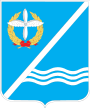 Совет Качинского муниципального округа города СевастополяРЕШЕНИЕ№ 23/97 О внесении изменений в решение Качинского муниципального округа от 29.12.2017 № 15/72 «О бюджете внутригородского муниципального образования города Севастополя Качинский муниципальный округ на 2018 и на плановый период 2019 и 2020 годов.»Руководствуясь Федеральным законом от 06.10.2003 г. № 131-ФЗ «Об общих принципах организации местного самоуправления в Российской Федерации», Бюджетным кодексом Российской Федерации, Законом города Севастополя «О бюджете города Севастополя на 2018-2020 годы», Законом города Севастополя от 30.12.2014 №102-ЗС «О местном самоуправлении в городе Севастополе», Уставом внутригородского муниципального образования, утвержденным решением Совета Качинского муниципального округа от 19.03.2015 № 13, постановлениями местной администрации Качинского муниципального округа об утверждении муниципальных программ,Совет Качинского муниципального округа1. Внести следующие изменения в решение Совета Качинского муниципального округа от 29.12.2017 № 15/72 «О бюджете внутригородского муниципального образования города Севастополя Качинский муниципальный округ на 2018 и на плановый период 2019 и 2020 годов.» (далее – решение №15/72):Приложение 4 к решению № 15/72 изложить в редакции Приложения 1 к настоящему решению;Приложение 6 к решению № 15/72 изложить в редакции Приложения 2 к настоящему решению; 2. Обнародовать настоящее решение на информационном стенде для официальной информации Качинского муниципального округа и на официальном сайте внутригородского муниципального образования города Севастополя Качинский муниципальный округ.	3. Настоящее решение вступает в силу со дня его опубликования.	4. Контроль за исполнением настоящего решения возложить на председателя Совета Качинского муниципального округа Герасим Н.М.II созыв ХХIII сессия2016 - 2021 гг.09.10.2018 годапгт. КачаГлава ВМО Качинский МО, исполняющий полномочия председателя Совета, Глава местной администрацииН.М. ГерасимПриложение 1Приложение 1Приложение 1 "к  решению Совета Качинского муниципального округа от  09.10.2018 года №  23/97 "О внесении изменений в решение от 29  декабря 2017 года № 15/72 "О бюджете внутригородского муниципального образования города Севастополя Качинский муниципальный округ на 2018 год и плановый период 2019 и 2020 годов" "к  решению Совета Качинского муниципального округа от  09.10.2018 года №  23/97 "О внесении изменений в решение от 29  декабря 2017 года № 15/72 "О бюджете внутригородского муниципального образования города Севастополя Качинский муниципальный округ на 2018 год и плановый период 2019 и 2020 годов" "к  решению Совета Качинского муниципального округа от  09.10.2018 года №  23/97 "О внесении изменений в решение от 29  декабря 2017 года № 15/72 "О бюджете внутригородского муниципального образования города Севастополя Качинский муниципальный округ на 2018 год и плановый период 2019 и 2020 годов"Распределение бюджетных ассигнований по разделам, подразделам, целевым статьям (муниципальным программам и непрограммным направлениям деятельности), группам видов расходов классификации расходов бюджета внутригородского муниципального образования города Севастополя Качинский муниципальный округ на 2018 годРаспределение бюджетных ассигнований по разделам, подразделам, целевым статьям (муниципальным программам и непрограммным направлениям деятельности), группам видов расходов классификации расходов бюджета внутригородского муниципального образования города Севастополя Качинский муниципальный округ на 2018 годРаспределение бюджетных ассигнований по разделам, подразделам, целевым статьям (муниципальным программам и непрограммным направлениям деятельности), группам видов расходов классификации расходов бюджета внутригородского муниципального образования города Севастополя Качинский муниципальный округ на 2018 годРаспределение бюджетных ассигнований по разделам, подразделам, целевым статьям (муниципальным программам и непрограммным направлениям деятельности), группам видов расходов классификации расходов бюджета внутригородского муниципального образования города Севастополя Качинский муниципальный округ на 2018 годРаспределение бюджетных ассигнований по разделам, подразделам, целевым статьям (муниципальным программам и непрограммным направлениям деятельности), группам видов расходов классификации расходов бюджета внутригородского муниципального образования города Севастополя Качинский муниципальный округ на 2018 годРаспределение бюджетных ассигнований по разделам, подразделам, целевым статьям (муниципальным программам и непрограммным направлениям деятельности), группам видов расходов классификации расходов бюджета внутригородского муниципального образования города Севастополя Качинский муниципальный округ на 2018 годРаспределение бюджетных ассигнований по разделам, подразделам, целевым статьям (муниципальным программам и непрограммным направлениям деятельности), группам видов расходов классификации расходов бюджета внутригородского муниципального образования города Севастополя Качинский муниципальный округ на 2018 годРаспределение бюджетных ассигнований по разделам, подразделам, целевым статьям (муниципальным программам и непрограммным направлениям деятельности), группам видов расходов классификации расходов бюджета внутригородского муниципального образования города Севастополя Качинский муниципальный округ на 2018 годРаспределение бюджетных ассигнований по разделам, подразделам, целевым статьям (муниципальным программам и непрограммным направлениям деятельности), группам видов расходов классификации расходов бюджета внутригородского муниципального образования города Севастополя Качинский муниципальный округ на 2018 годРаспределение бюджетных ассигнований по разделам, подразделам, целевым статьям (муниципальным программам и непрограммным направлениям деятельности), группам видов расходов классификации расходов бюджета внутригородского муниципального образования города Севастополя Качинский муниципальный округ на 2018 годтыс.руб.НаименованиеразделразделразделподразделподразделЦСРЦСРвид расходов2018 годВСЕГО РАСХОДОВ:35462.7ОБЩЕГОСУДАРСТВЕННЫЕ РАСХОДЫ010101000011558.4Функционирование высшего должностного лица субъекта Российской Федерации и муниципального образования01010102021432.0Функционирование высшего должностного лица муниципального образования010101020271 0 00 0000071 0 00 000001432.0Функционирование высшего должностного лица муниципального образования010101020271 Б 00 7100071 Б 00 710001432.0Глава муниципального образования010101020271 Б 00 7101071 Б 00 710101432.0Расходы на выплаты персоналу в целях обеспечения выполнения функций государственными (муниципальными) органами, казенными учреждениями, органами управления государственными внебюджетными фондами010101020271 Б 00 7101071 Б 00 710101001432.0Функционирование Правительства Российской Федерации, высших исполнительных органов государственной власти субъектов Российской Федерации, местных администраций010101040410010.6Функционирование исполнительно-распорядительного органа внутригородского муниципального образования (местной администрации)010101040473 0 00 0000073 0 00 000007599.5Обеспечение функционирования исполнительно-распорядительного органа внутригородского муниципального образования (местной администрации)010101040473 Б 00 7100073 Б 00 710007599.5Обеспечение деятельности местной администрации внутригородского муниципального образования для решения вопросов местного значения.010101040473 Б 00 7101073 Б 00 710107599.5Расходы на выплаты персоналу в целях обеспечения выполнения функций государственными (муниципальными) органами, казенными учреждениями, органами управления государственными внебюджетными фондами010101040473 Б 00 7101073 Б 00 710101006774.3Закупка товаров, работ и услуг для обеспечения государственных (муниципальных) нужд010101040473 Б 00 7101073 Б 00 71010200810.2Иные бюджетные ассигнования010101040473 Б 00 7101073 Б 00 7101080015.0Муниципальная программа «Благоустройство территории внутригородского муниципального образования города Севастополя Качинский муниципальный округ на 2018 год и на плановый период 2019 и 2020 годов"010101040433 0 000000033 0 00000002411.1Обеспечение деятельности муниципальных служащих, исполняющих отдельные государственные полномочия010101040433 1 00R194133 1 00R19412411.1Расходы на выплаты персоналу в целях обеспечения выполнения функций государственными (муниципальными) органами, казенными учреждениями, органами управления государственными внебюджетными фондами010101040433 1 00R194133 1 00R19411001975.9Закупка товаров, работ и услуг для обеспечения государственных (муниципальных) нужд010101040433 1 00R194133 1 00R1941200435.2Резервные фонды010101111110.0Резервный фонд, предусмотренный в бюджете внутригородского муниципального образования010101111174 0 00 0000074 0 00 0000010.0Резервный фонд местной администрации010101111174 Б 00 7101074 Б 00 7101010.0Иные бюджетные ассигнования010101111174 Б 00 7101074 Б 00 7101080010.0ДРУГИЕ ОБЩЕГОСУДАРСТВЕННЫЕ РАСХОДЫ0101011313105.8Расходы на отдельное государственное полномочие по ведению похозяйственных книг в целях учета личных подсобных хозяйств, предоставлению выписок из них на территории внутригородского муниципального образования за счет средств субвенции из бюджета города Севастополя010101131375 Б 00 R494175 Б 00 R4941105.8Закупка товаров, работ и услуг для обеспечения государственных (муниципальных) нужд010101131375 Б 00 R494175 Б 00 R4941200105.8ОБЕСПЕЧЕНИЕ БЕЗОПАСНОСТИ0303030000380.0Другие вопросы в области национальной безопасности и правоохранительной деятельности0303031414380.0Муниципальная программа "Участие в профилактике терроризма и экстремизма, а также в минимизации и ликвидации последствий проявления терроризма и экстремизма на территории внутригородского муниципального образования города Севастополя  Качинского муниципального округа"030303141432 0 00 0000032 0 00 00000380.0Профилактика терроризма и экстремизма030303141432 1 00 0000032 1 00 00000380.0Профилактика терроризма и экстремизма в муниципальном образовании030303141432 1 00 7200032 1 00 72000380.0Реализация мероприятий, направленных на профилактику терроризма, экстремизма, минимализацию и ликвидацию последствий проявления терроризма и экстремизмана территории муниципального образования030303141432 1 00 7201032 1 00 72010380.0Закупка товаров, работ и услуг для обеспечения государственных (муниципальных) нужд030303141432 1 00 7201032 1 00 72010200380.0ЖИЛИЩНО-КОММУНАЛЬНОЕ ХОЗЯЙСТВО050505000022331.8БЛАГОУСТРОЙСТВО050505030322331.8Муниципальная программа «Благоустройство территории внутригородского муниципального образования города Севастополя Качинский муниципальный округ на 2018 год и на плановый период 2019 и 2020 годов"050505030333 0 00 0000033 0 00 0000022331.8Реализация мероприятий по благоустройству территории внутригородского муниципального образования города Севастополя Качинский муниципальный округ050505030333 0 00 R1941 33 0 00 R1941 22331.8Реализация мероприятий по санитарной очистке050505030333 0 02 R1941 33 0 02 R1941 4479.5Мероприятия по санитарной очистке050505030333 0 02 R1941 33 0 02 R1941 4479.5Закупка товаров, работ и услуг для обеспечения государственных (муниципальных) нужд050505030333 0 02 R1941 33 0 02 R1941 2004479.5Реализация мероприятий по удалению твердых коммунальных отходов, в том числе с мест несанкционированных и бесхозных свалок, и по их транспортировке для утилизации 050505030333 0 03 R1941 33 0 03 R1941 241.7Мероприятия по удалению твердых коммунальных отходов, в том числе с мест несанкционированных и бесхозных свалок, и по их транспортировке для утилизации 050505030333 0 03 R1941 33 0 03 R1941 241.7Закупка товаров, работ и услуг для обеспечения государственных (муниципальных) нужд050505030333 0 03 R1941 33 0 03 R1941 200241.7Реализация мероприятий по созданию, содержанию зеленых насаждений, обеспечению ухода за ними 050505030333 0 04 R1941 33 0 04 R1941 4133.9Мероприятия по созданию, содержанию зеленых насаждений, обеспечению ухода за ними 050505030333 0 04 R1941 33 0 04 R1941 4133.9Закупка товаров, работ и услуг для обеспечения государственных (муниципальных) нужд050505030333 0 04 R1941 33 0 04 R1941 2004133.9Реализация мероприятий по созданию, приобретению, установке, текущему ремонту и реконструкции элементов благоустройства 050505030333 0 05 R1941 33 0 05 R1941 5148.0Мероприятия по созданию, приобретению, установке, текущему ремонту и реконструкции элементов благоустройства 050505030333 0 05 R1941 33 0 05 R1941 5148.0Закупка товаров, работ и услуг для обеспечения государственных (муниципальных) нужд050505030333 0 05 R1941 33 0 05 R1941 2005148.0Реализация мероприятий по благоустройству площадок для установки контейнеров для сбора твердых коммунальных отходов 050505030333 0 06 R1941 33 0 06 R1941 598.7Мероприятия по благоустройству площадок для установки контейнеров для сбора твердых коммунальных отходов 050505030333 0 06 R1941 33 0 06 R1941 598.7Закупка товаров, работ и услуг для обеспечения государственных (муниципальных) нужд050505030333 0 06 R1941 33 0 06 R1941 200598.7Обеспечение и реализация мероприятий по обустройству и ремонту тротуаров (включая твердое покрытие парков, скверов и бульваров) 050505030333 0 07 R1941 33 0 07 R1941 111.0Мероприятия по обустройству и ремонту тротуаров 050505030333 0 07 R1941 33 0 07 R1941 111.0Закупка товаров, работ и услуг для обеспечения государственных (муниципальных) нужд050505030333 0 07 R1941 33 0 07 R1941 200111.0Реализация мероприятий по обустройству и содержанию спортивных и детских игровых площадок (комплексов)050505030333 0 08 R1941 33 0 08 R1941 858.1Мероприятия по обустройству и содержанию спортивных и детских игровых площадок (комплексов) 050505030333 0 08 R1941 33 0 08 R1941 858.1Закупка товаров, работ и услуг для обеспечения государственных (муниципальных) нужд050505030333 0 08 R1941 33 0 08 R1941 200858.1Обеспечение и реализация мероприятий по ремонту и содержанию внутриквартальных дорог050505030333 0 09 R1941 33 0 09 R1941 5266.7Мероприятия по ремонту и содержанию внутриквартальных дорог050505030333 0 09 R1941 33 0 09 R1941 5266.7Закупка товаров, работ и услуг для обеспечения государственных (муниципальных) нужд050505030333 0 09 R1941 33 0 09 R1941 2005266.7Реализация мероприятий по содержанию и благоустройству кладбищ050505030333 0 11 R1941 33 0 11 R1941 1033.3Мероприятия по содержанию и благоустройству кладбищ050505030333 0 11 R1941 33 0 11 R1941 1033.3Закупка товаров, работ и услуг для обеспечения государственных (муниципальных) нужд050505030333 0 11 R1941 33 0 11 R1941 2001033.3Реализация мероприятий по содержанию и благоустройству пляжей050505030333 0 12 R1941 33 0 12 R1941 460.9Мероприятия по содержанию и благоустройству пляжей050505030333 0 12 R1941 33 0 12 R1941 460.9Закупка товаров, работ и услуг для обеспечения государственных (муниципальных) нужд050505030333 0 12 R1941 33 0 12 R1941 200460.9КУЛЬТУРА, КИНЕМАТОГРАФИЯ0808080000912.5КУЛЬТУРА0808080101912.5Муниципальная программа "Развитие культуры внутригородского муниципального образования города Севастополя Качинский муниципальный округ"080808010111 0 00 0000011 0 00 00000912.5Подпрограмма "Праздники"080808010111 1 00 0000011 1 00 00000739.0Организация местных праздничных и иных зрелищных мероприятий080808010111 1 00 7200011 1 00 72000739.0Местные праздничные и иные зрелищные мероприятия080808010111 1 00 7201011 1 00 72010739.0Закупка товаров, работ и услуг для обеспечения государственных (муниципальных) нужд080808010111 1 00 7201011 1 00 72010200739.0Подпрограмма "Военно-патриотическое воспитание"080808010111 2 00 0000011 2 00 00000173.5Организация местных военно-патриотических акций080808010111 2 00 7200011 2 00 72000173.5Местные военно-патриотические акции и мероприятия080808010111 2 00 7201011 2 00 72010173.5Закупка товаров, работ и услуг для обеспечения государственных (муниципальных) нужд080808010111 2 00 7201011 2 00 72010200173.5ФИЗИЧЕСКАЯ КУЛЬТУРА И СПОРТ1111110000230.0Муниципальная программа "Развитие культуры внутригородского муниципального образования города Севастополя Качинский муниципальный округ"111111000013 0 00 0000013 0 00 00000230.0Физическая культура1111110101100.0Подпрограмма "Физическая культура"111111010113 1 00 0000013 1 00 00000100.0Физкультурные мероприятия на территории внутригородского муниципального образования111111010113 1 00 7200013 1 00 72000100.0Реализация мероприятий, направленных на развитие физкультуры муниципального образования111111010113 1 00 7201013 1 00 72010100.0Закупка товаров, работ и услуг для обеспечения государственных (муниципальных) нужд111111010113 1 00 7201013 1 00 72010200100.0Массовый спорт1111110202130.0Подпрограмма "Массовый спорт"111111020213 2 00 0000013 2 00 00000130.0Спортивно-массовые мероприятия на территории внутригородского муниципального образования111111020213 2 00 7200013 2 00 72000130.0Реализация мероприятий, направленных на развитие спорта муниципального образования111111020213 2 00 7201013 2 00 72010130.0Закупка товаров, работ и услуг для обеспечения государственных (муниципальных) нужд111111020213 2 00 7201013 2 00 72010200130.0ИНФОРМАЦИОННОЕ ОБЩЕСТВО121212000050.0Другие вопросы в области средств массовой информации121212040450.0Муниципальная программа "Информационное общество "121212040423 0 00 0000023 0 00 0000050.0Информационная среда121212040423 1 00 0000023 1 00 0000050.0Информирование жителей о деятельности органов местного самоуправления121212040423 1 00 7200023 1 00 7200050.0Реализация мероприятий, направленных на информирование жителей о деятельности органов местного самоуправления121212040423 1 00 7201023 1 00 7201050.0Закупка товаров, работ и услуг для обеспечения государственных (муниципальных) нужд121212040423 1 00 7201023 1 00 7201020050.0Итого расходовИтого расходовИтого расходовИтого расходовИтого расходовИтого расходов35462.735462.735462.735462.7Глава ВМО Качинского МО, исполняющий 
полномочия председателя Совета, 
Глава местной администрацииГлава ВМО Качинского МО, исполняющий 
полномочия председателя Совета, 
Глава местной администрацииН.М. ГерасимПриложение 2Приложение 2Приложение 2Приложение 2 "к  решению Совета Качинского муниципального округа от 09.10. 2018 года № 23/97  "О внесении изменений в решение от 29  декабря 2017 года № 15/72 ""О бюджете внутригородского муниципального образования города Севастополя Качинский муниципальный округ на 2018 год и плановый период 2019 и 2020 годов. " "к  решению Совета Качинского муниципального округа от 09.10. 2018 года № 23/97  "О внесении изменений в решение от 29  декабря 2017 года № 15/72 ""О бюджете внутригородского муниципального образования города Севастополя Качинский муниципальный округ на 2018 год и плановый период 2019 и 2020 годов. " "к  решению Совета Качинского муниципального округа от 09.10. 2018 года № 23/97  "О внесении изменений в решение от 29  декабря 2017 года № 15/72 ""О бюджете внутригородского муниципального образования города Севастополя Качинский муниципальный округ на 2018 год и плановый период 2019 и 2020 годов. " "к  решению Совета Качинского муниципального округа от 09.10. 2018 года № 23/97  "О внесении изменений в решение от 29  декабря 2017 года № 15/72 ""О бюджете внутригородского муниципального образования города Севастополя Качинский муниципальный округ на 2018 год и плановый период 2019 и 2020 годов. "Ведомственная структура расходов бюджета внутригородского муниципального образования города Севастополя 
Качинский муниципальный округ на 2018 годВедомственная структура расходов бюджета внутригородского муниципального образования города Севастополя 
Качинский муниципальный округ на 2018 годВедомственная структура расходов бюджета внутригородского муниципального образования города Севастополя 
Качинский муниципальный округ на 2018 годВедомственная структура расходов бюджета внутригородского муниципального образования города Севастополя 
Качинский муниципальный округ на 2018 годВедомственная структура расходов бюджета внутригородского муниципального образования города Севастополя 
Качинский муниципальный округ на 2018 годВедомственная структура расходов бюджета внутригородского муниципального образования города Севастополя 
Качинский муниципальный округ на 2018 годВедомственная структура расходов бюджета внутригородского муниципального образования города Севастополя 
Качинский муниципальный округ на 2018 годВедомственная структура расходов бюджета внутригородского муниципального образования города Севастополя 
Качинский муниципальный округ на 2018 годВедомственная структура расходов бюджета внутригородского муниципального образования города Севастополя 
Качинский муниципальный округ на 2018 годВедомственная структура расходов бюджета внутригородского муниципального образования города Севастополя 
Качинский муниципальный округ на 2018 годВедомственная структура расходов бюджета внутригородского муниципального образования города Севастополя 
Качинский муниципальный округ на 2018 годВедомственная структура расходов бюджета внутригородского муниципального образования города Севастополя 
Качинский муниципальный округ на 2018 годВедомственная структура расходов бюджета внутригородского муниципального образования города Севастополя 
Качинский муниципальный округ на 2018 годВедомственная структура расходов бюджета внутригородского муниципального образования города Севастополя 
Качинский муниципальный округ на 2018 годВедомственная структура расходов бюджета внутригородского муниципального образования города Севастополя 
Качинский муниципальный округ на 2018 годтыс.рубНаименованиеКод главыКод главыКод главыразделразделразделподразделподразделЦСРЦСРЦСРЦСРвид расходовСумма на 2018 годМЕСТНАЯ АДМИНИСТРАЦИЯ ВНУТРИГОРОДСКОГО МУНИЦИПАЛЬНОГО ОБРАЗОВАНИЯ Г.СЕВАСТОПОЛЯ КАЧИНСКИЙ МУНИЦИПАЛЬНЫЙ ОКРУГ950950950ВСЕГО РАСХОДОВ:35462.7ОБЩЕГОСУДАРСТВЕННЫЕ РАСХОДЫ950950950010101000011558.4Функционирование высшего должностного лица субъекта Российской Федерации и муниципального образования95095095001010102021432.0Функционирование высшего должностного лица муниципального образования950950950010101020271 0 00 0000071 0 00 0000071 0 00 0000071 0 00 000001432.0Функционирование высшего должностного лица муниципального образования950950950010101020271 Б 00 7100071 Б 00 7100071 Б 00 7100071 Б 00 710001432.0Глава муниципального образования950950950010101020271 Б 00 7101071 Б 00 7101071 Б 00 7101071 Б 00 710101432.0Расходы на выплаты персоналу в целях обеспечения выполнения функций государственными (муниципальными) органами, казенными учреждениями, органами управления государственными внебюджетными фондами950950950010101020271 Б 00 7101071 Б 00 7101071 Б 00 7101071 Б 00 710101001432.0Функционирование Правительства Российской Федерации, высших исполнительных органов государственной власти субъектов Российской Федерации, местных администраций950950950010101040410010.6Функционирование исполнительно-распорядительного органа внутригородского муниципального образования (местной администрации)950950950010101040473 0 00 0000073 0 00 0000073 0 00 0000073 0 00 000007599.5Обеспечение функционирования исполнительно-распорядительного органа внутригородского муниципального образования (местной администрации)950950950010101040473 Б 00 7100073 Б 00 7100073 Б 00 7100073 Б 00 710007599.5Обеспечение деятельности местной администрации внутригородского муниципального образования для решения вопросов местного значения.950950950010101040473 Б 00 7101073 Б 00 7101073 Б 00 7101073 Б 00 710107599.5Расходы на выплаты персоналу в целях обеспечения выполнения функций государственными (муниципальными) органами, казенными учреждениями, органами управления государственными внебюджетными фондами950950950010101040473 Б 00 7101073 Б 00 7101073 Б 00 7101073 Б 00 710101006774.3Закупка товаров, работ и услуг для обеспечения государственных (муниципальных) нужд950950950010101040473 Б 00 7101073 Б 00 7101073 Б 00 7101073 Б 00 71010200810.2Иные бюджетные ассигнования950950950010101040473 Б 00 7101073 Б 00 7101073 Б 00 7101073 Б 00 7101080015.0Муниципальная программа «Благоустройство территории внутригородского муниципального образования города Севастополя Качинский муниципальный округ на 2018 год и на плановый период 2019 и 2020 годов"950950950010101040433 0 000000033 0 000000033 0 000000033 0 00000002411.1Обеспечение деятельности муниципальных служащих, исполняющих отдельные государственные полномочия950950950010101040433 1 00R194133 1 00R194133 1 00R194133 1 00R19412411.1Расходы на выплаты персоналу в целях обеспечения выполнения функций государственными (муниципальными) органами, казенными учреждениями, органами управления государственными внебюджетными фондами950950950010101040433 1 00R194133 1 00R194133 1 00R194133 1 00R19411001975.9Закупка товаров, работ и услуг для обеспечения государственных (муниципальных) нужд950950950010101040433 1 00R194133 1 00R194133 1 00R194133 1 00R1941200435.2Резервные фонды950950950010101111110.0Резервный фонд, предусмотренный в бюджете внутригородского муниципального образования950950950010101111174 0 00 0000074 0 00 0000074 0 00 0000074 0 00 0000010.0Резервный фонд местной администрации950950950010101111174 Б 00 7101074 Б 00 7101074 Б 00 7101074 Б 00 7101010.0Иные бюджетные ассигнования950950950010101111174 Б 00 7101074 Б 00 7101074 Б 00 7101074 Б 00 7101080010.0ДРУГИЕ ОБЩЕГОСУДАРСТВЕННЫЕ РАСХОДЫ0101011313105.8Непрограммные расходы01010113137000000000700000000070000000007000000000105.8Расходы на отдельное государственное полномочие по ведению похозяйственных книг в целях учета личных подсобных хозяйств, предоставлению выписок из них на территории внутригородского муниципального образования за счет средств субвенции из бюджета города Севастополя010101131375 Б 00 R494175 Б 00 R494175 Б 00 R494175 Б 00 R4941105.8Закупка товаров, работ и услуг для обеспечения государственных (муниципальных) нужд010101131375 Б 00 R494175 Б 00 R494175 Б 00 R494175 Б 00 R4941200105.8ОБЕСПЕЧЕНИЕ БЕЗОПАСНОСТИ9509509500303030000380.0Другие вопросы в области национальной безопасности и правоохранительной деятельности9509509500303031414380.0Муниципальная программа "Участие в профилактике терроризма и экстремизма, а также в минимизации и ликвидации последствий проявления терроризма и экстремизма на территории внутригородского муниципального образования города Севастополя  Качинского муниципального округа"950950950030303141432 0 00 0000032 0 00 0000032 0 00 0000032 0 00 00000380.0Профилактика терроризма и экстремизма950950950030303141432 1 00 0000032 1 00 0000032 1 00 0000032 1 00 00000380.0Профилактика терроризма и экстремизма в муниципальном образовании950950950030303141432 1 00 7200032 1 00 7200032 1 00 7200032 1 00 72000380.0Реализация мероприятий, направленных на профилактику терроризма, экстремизма, минимизацию и ликвидацию последствий проявления терроризма и экстремизмана территории муниципального образования950950950030303141432 1 00 7201032 1 00 7201032 1 00 7201032 1 00 72010380.0Закупка товаров, работ и услуг для обеспечения государственных (муниципальных) нужд950950950030303141432 1 00 7201032 1 00 7201032 1 00 7201032 1 00 72010200380.0ЖИЛИЩНО-КОММУНАЛЬНОЕ ХОЗЯЙСТВО950950950050505030322331.8БЛАГОУСТРОЙСТВО950950950050505030322331.8Муниципальная программа «Благоустройство территории внутригородского муниципального образования города Севастополя Качинский муниципальный округ на 2018 год и на плановый период 2019 и 2020 годов"950950950050505030333 0 00 0000033 0 00 0000033 0 00 0000033 0 00 0000022331.8Реализация мероприятий по благоустройству территории внутригородского муниципального образования города Севастополя Качинский муниципальный округ950950950050505030333 0 00 R1941 33 0 00 R1941 33 0 00 R1941 33 0 00 R1941 22331.8Реализация мероприятий по санитарной очистке950950950050505030333 0 02 R1941 33 0 02 R1941 33 0 02 R1941 33 0 02 R1941 4479.5Мероприятия по санитарной очистке950950950050505030333 0 02 R1941 33 0 02 R1941 33 0 02 R1941 33 0 02 R1941 4479.5Закупка товаров, работ и услуг для обеспечения государственных (муниципальных) нужд950950950050505030333 0 02 R1941 33 0 02 R1941 33 0 02 R1941 33 0 02 R1941 2004479.5Реализация мероприятий по удалению твердых коммунальных отходов, в том числе с мест несанкционированных и бесхозных свалок, и по их транспортировке для утилизации 950950950050505030333 0 03 R1941 33 0 03 R1941 33 0 03 R1941 33 0 03 R1941 241.7Мероприятия по удалению твердых коммунальных отходов, в том числе с мест несанкционированных и бесхозных свалок, и по их транспортировке для утилизации 950950950050505030333 0 03 R1941 33 0 03 R1941 33 0 03 R1941 33 0 03 R1941 241.7Закупка товаров, работ и услуг для обеспечения государственных (муниципальных) нужд950950950050505030333 0 03 R1941 33 0 03 R1941 33 0 03 R1941 33 0 03 R1941 200241.7Реализация мероприятий по созданию, содержанию зеленых насаждений, обеспечению ухода за ними 950950950050505030333 0 04 R1941 33 0 04 R1941 33 0 04 R1941 33 0 04 R1941 4133.9Мероприятия по созданию, содержанию зеленых насаждений, обеспечению ухода за ними 950950950050505030333 0 04 R1941 33 0 04 R1941 33 0 04 R1941 33 0 04 R1941 4133.9Закупка товаров, работ и услуг для обеспечения государственных (муниципальных) нужд950950950050505030333 0 04 R1941 33 0 04 R1941 33 0 04 R1941 33 0 04 R1941 2004133.9Реализация мероприятий по созданию, приобретению, установке, текущему ремонту и реконструкции элементов благоустройства 950950950050505030333 0 05 R1941 33 0 05 R1941 33 0 05 R1941 33 0 05 R1941 5148.0Мероприятия по созданию, приобретению, установке, текущему ремонту и реконструкции элементов благоустройства 950950950050505030333 0 05 R1941 33 0 05 R1941 33 0 05 R1941 33 0 05 R1941 5148.0Закупка товаров, работ и услуг для обеспечения государственных (муниципальных) нужд950950950050505030333 0 05 R1941 33 0 05 R1941 33 0 05 R1941 33 0 05 R1941 2005148.0Реализация мероприятий по благоустройству площадок для установки контейнеров для сбора твердых коммунальных отходов 950950950050505030333 0 06 R1941 33 0 06 R1941 33 0 06 R1941 33 0 06 R1941 598.7Мероприятия по благоустройству площадок для установки контейнеров для сбора твердых коммунальных отходов 950950950050505030333 0 06 R1941 33 0 06 R1941 33 0 06 R1941 33 0 06 R1941 598.7Закупка товаров, работ и услуг для обеспечения государственных (муниципальных) нужд950950950050505030333 0 06 R1941 33 0 06 R1941 33 0 06 R1941 33 0 06 R1941 200598.7Обеспечение и реализация мероприятий по обустройству и ремонту тротуаров (включая твердое покрытие парков, скверов и бульваров) 950950950050505030333 0 07 R1941 33 0 07 R1941 33 0 07 R1941 33 0 07 R1941 111.0Мероприятия по обустройству и ремонту тротуаров 950950950050505030333 0 07 R1941 33 0 07 R1941 33 0 07 R1941 33 0 07 R1941 111.0Закупка товаров, работ и услуг для обеспечения государственных (муниципальных) нужд950950950050505030333 0 07 R1941 33 0 07 R1941 33 0 07 R1941 33 0 07 R1941 200111.0Реализация мероприятий по обустройству и содержанию спортивных и детских игровых площадок (комплексов)950950950050505030333 0 08 R1941 33 0 08 R1941 33 0 08 R1941 33 0 08 R1941 858.1Мероприятия по обустройству и содержанию спортивных и детских игровых площадок (комплексов) 950950950050505030333 0 08 R1941 33 0 08 R1941 33 0 08 R1941 33 0 08 R1941 858.1Закупка товаров, работ и услуг для обеспечения государственных (муниципальных) нужд950950950050505030333 0 08 R1941 33 0 08 R1941 33 0 08 R1941 33 0 08 R1941 200858.1Обеспечение и реализация мероприятий по ремонту и содержанию внутриквартальных дорог950950950050505030333 0 09 R1941 33 0 09 R1941 33 0 09 R1941 33 0 09 R1941 5266.7Мероприятия по ремонту и содержанию внутриквартальных дорог950950950050505030333 0 09 R1941 33 0 09 R1941 33 0 09 R1941 33 0 09 R1941 5266.7Закупка товаров, работ и услуг для обеспечения государственных (муниципальных) нужд950950950050505030333 0 09 R1941 33 0 09 R1941 33 0 09 R1941 33 0 09 R1941 2005266.7Реализация мероприятий по содержанию и благоустройству кладбищ950950950050505030333 0 11 R1941 33 0 11 R1941 33 0 11 R1941 33 0 11 R1941 1033.3Мероприятия по содержанию и благоустройству кладбищ950950950050505030333 0 11 R1941 33 0 11 R1941 33 0 11 R1941 33 0 11 R1941 1033.3Закупка товаров, работ и услуг для обеспечения государственных (муниципальных) нужд950950950050505030333 0 11 R1941 33 0 11 R1941 33 0 11 R1941 33 0 11 R1941 2001033.3Реализация мероприятий по содержанию и благоустройству пляжей950950950050505030333 0 12 R1941 33 0 12 R1941 33 0 12 R1941 33 0 12 R1941 460.9Мероприятия по содержанию и благоустройству пляжей950950950050505030333 0 12 R1941 33 0 12 R1941 33 0 12 R1941 33 0 12 R1941 460.9Закупка товаров, работ и услуг для обеспечения государственных (муниципальных) нужд950950950050505030333 0 12 R1941 33 0 12 R1941 33 0 12 R1941 33 0 12 R1941 200460.9КУЛЬТУРА, КИНЕМАТОГРАФИЯ9509509500808080000912.5КУЛЬТУРА9509509500808080101912.5Муниципальная программа "Развитие культуры внутригородского муниципального образования города Севастополя Качинский муниципальный округ"950950950080808010111 0 00 0000011 0 00 0000011 0 00 0000011 0 00 00000912.5Подпрограмма "Праздники"950950950080808010111 1 00 0000011 1 00 0000011 1 00 0000011 1 00 00000739.0Организация местных праздничных и иных зрелищных мероприятий950950950080808010111 1 00 7200011 1 00 7200011 1 00 7200011 1 00 72000739.0Местные праздничные и иные зрелищные мероприятия950950950080808010111 1 00 7201011 1 00 7201011 1 00 7201011 1 00 72010739.0Закупка товаров, работ и услуг для обеспечения государственных (муниципальных) нужд950950950080808010111 1 00 7201011 1 00 7201011 1 00 7201011 1 00 72010200739.0Подпрограмма "Военно-патриотическое воспитание"950950950080808010111 2 00 0000011 2 00 0000011 2 00 0000011 2 00 00000173.5Организация местных военно-патриотических акций950950950080808010111 2 00 7200011 2 00 7200011 2 00 7200011 2 00 72000173.5Местные военно-патриотические акции и мероприятия950950950080808010111 2 00 7201011 2 00 7201011 2 00 7201011 2 00 72010173.5Закупка товаров, работ и услуг для обеспечения государственных (муниципальных) нужд950950950080808010111 2 00 7201011 2 00 7201011 2 00 7201011 2 00 72010200173.5ФИЗИЧЕСКАЯ КУЛЬТУРА И СПОРТ9509509501111110000230.00Муниципальная программа "Развитие физической культуры и спорта внутригородского муниципального образования города Севастополя Качинский муниципальный округ"950950950111111000013 0 00 0000013 0 00 0000013 0 00 0000013 0 00 00000230.00Физическая культура 9509509501111110101100.0Подпрограмма "Физическая культура"950950950111111010113 1 00 0000013 1 00 0000013 1 00 0000013 1 00 00000100.0Физкультурные мероприятия на территории внутригородского муниципального образования950950950111111010113 1 00 7200013 1 00 7200013 1 00 7200013 1 00 72000100.0Реализация мероприятий, направленных на развитие физкультуры муниципального образования950950950111111010113 1 00 7201013 1 00 7201013 1 00 7201013 1 00 72010100.0Закупка товаров, работ и услуг для обеспечения государственных (муниципальных) нужд950950950111111010113 1 00 7201013 1 00 7201013 1 00 7201013 1 00 72010200100.0Массовый спорт9509509501111110202130.0Подпрограмма "Массовый спорт"950950950111111020213 2 00 0000013 2 00 0000013 2 00 0000013 2 00 00000130.0Спортивно-массовые мероприятия на территории внутригородского муниципального образования950950950111111020213 2 00 7200013 2 00 7200013 2 00 7200013 2 00 72000130.0Реализация мероприятий, направленных на развитие спорта муниципального образования950950950111111020213 2 00 7201013 2 00 7201013 2 00 7201013 2 00 72010130.0Закупка товаров, работ и услуг для обеспечения государственных (муниципальных) нужд950950950111111020213 2 00 7201013 2 00 7201013 2 00 7201013 2 00 72010200130.0ИНФОРМАЦИОННОЕ ОБЩЕСТВО950950950121212000050.0Другие вопросы в области средств массовой информации950950950121212040450.0Муниципальная программа "Информационное общество "950950950121212040423 0 00 0000023 0 00 0000023 0 00 0000023 0 00 0000050.0Информационная среда950950950121212040423 1 00 0000023 1 00 0000023 1 00 0000023 1 00 0000050.0Информирование жителей о деятельности органов местного самоуправления950950950121212040423 1 00 7200023 1 00 7200023 1 00 7200023 1 00 7200050.0Реализация мероприятий, направленных на информирование жителей о деятельности органов местного самоуправления950950950121212040423 1 00 7201023 1 00 7201023 1 00 7201023 1 00 7201050.0Закупка товаров, работ и услуг для обеспечения государственных (муниципальных) нужд950950950121212040423 1 00 7201023 1 00 7201023 1 00 7201023 1 00 7201020050.0Итого расходовИтого расходовИтого расходовИтого расходовИтого расходовИтого расходовИтого расходовИтого расходов35462.735462.735462.735462.735462.735462.735462.7Глава ВМО Качинского МО, исполняющий полномочия председателя Совета, полномочия председателя Совета, Н. М.  ГерасимН. М.  ГерасимН. М.  ГерасимГлава местной администрации